INTERVIEW PROGRAMME FOR THE MONTH OF FEBRUARY, 2023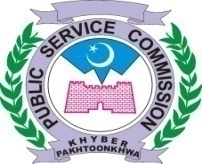 PANEL-IPANEL-IIPANEL-IIIPANEL-IVPANEL-V          BY ORDER OF THE HON’BLE CHAIRMAN No. PSC / DR / int / 02/FEB/2023							                                            Dated: 23.12.2022								NOTE:       i. No change in this schedule will be made without approval of the Hon’ble Chairman PSC.ii. Concerned Assistants and Superintendents will must issue interview call letters to all eligible candidates 15 days before interviews as per our Regulation No. 27(a). DIRECTOR RECRUITMENTFEBRUARY, 2023FEBRUARY, 2023FEBRUARY, 2023FEBRUARY, 2023FEBRUARY, 2023Post(s)Advt. No.CandidatesDealing SuperintendentMTWTHF--123(B.F)(42) Female Subject Specialist Statistics (BPS-17) in Elementary & Secondary Education Department.09.2021,Sr. 10Total=3412 daily08 on FridayMr. Noor Muhammad6----(B.F)(42) Female Subject Specialist Statistics (BPS-17) in Elementary & Secondary Education Department.09.2021,Sr. 10Total=3412 daily08 on FridayMr. Noor Muhammad-7---(02) Male Lecturer Information Technology (BPS-17) in Higher Education Department.06/2021, Sr. 0110 in allMr. Muhammad Shoaib--8910(08) Assistant Directors (BPS-17) in Transport & Mass Transit Department.04/2022,Sr. 75Total=5512 daily08 on FridayMr. Iftikhar Bangash1314---(08) Assistant Directors (BPS-17) in Transport & Mass Transit Department.04/2022,Sr. 75Total=5512 daily08 on FridayMr. Iftikhar Bangash--151617(06) Assistant Directors (BPS-17) in Transport & Mass Transit Department.05/2022,Sr. 25Total=3812 daily08 on FridayMr. Iftikhar Bangash20----(06) Assistant Directors (BPS-17) in Transport & Mass Transit Department.05/2022,Sr. 25Total=3812 daily08 on FridayMr. Iftikhar Bangash-21222324(42) Male Subject Specialist English (BPS-17) in Elementary & Secondary Education Department.Continue…….09.2021,Sr. 10Total=27512 daily08 on Friday (275-68)Balance=207Mr. Iftikhar Bangash2728---(42) Male Subject Specialist English (BPS-17) in Elementary & Secondary Education Department.Continue…….09.2021,Sr. 10Total=27512 daily08 on Friday (275-68)Balance=207Mr. Iftikhar BangashMTWTHF--123(B.F)(19) Assistant Engineer/ SDO (Civil) (BPS-17) in Public Health Engineering Department.11/2021Sr. 17Total=4812 daily08 on FridayMr. Javed67---(B.F)(19) Assistant Engineer/ SDO (Civil) (BPS-17) in Public Health Engineering Department.11/2021Sr. 17Total=4812 daily08 on FridayMr. Javed--8910(71) Female Subject Specialist Biology (BPS-17) in Elementary & Secondary Education Department.Continue……..09/2021,Sr. 10Total=47612 daily08 on Friday (476-168)Balance=308Mr. Iftikhar Bangash1314151617(71) Female Subject Specialist Biology (BPS-17) in Elementary & Secondary Education Department.Continue……..09/2021,Sr. 10Total=47612 daily08 on Friday (476-168)Balance=308Mr. Iftikhar Bangash2021222324(71) Female Subject Specialist Biology (BPS-17) in Elementary & Secondary Education Department.Continue……..09/2021,Sr. 10Total=47612 daily08 on Friday (476-168)Balance=308Mr. Iftikhar Bangash2728---(71) Female Subject Specialist Biology (BPS-17) in Elementary & Secondary Education Department.Continue……..09/2021,Sr. 10Total=47612 daily08 on Friday (476-168)Balance=308Mr. Iftikhar BangashMTWTHF--123(B.F)(26) Male Subject Specialist Pushto (BPS-17) in Elementary & Secondary Education Department.09/2021Sr. 11Total=2112 daily08 on FridayMr. Alam Zeb678910(63) Female Subject Specialist Economics (BPS-17) in Elementary & Secondary Education Department.Continue…….09/2021,Sr. 10Total=37512 daily08 on Friday (375-192)Balance=183Mr. Aslam Mir1314151617(63) Female Subject Specialist Economics (BPS-17) in Elementary & Secondary Education Department.Continue…….09/2021,Sr. 10Total=37512 daily08 on Friday (375-192)Balance=183Mr. Aslam Mir2021222324(63) Female Subject Specialist Economics (BPS-17) in Elementary & Secondary Education Department.Continue…….09/2021,Sr. 10Total=37512 daily08 on Friday (375-192)Balance=183Mr. Aslam Mir2728---(63) Female Subject Specialist Economics (BPS-17) in Elementary & Secondary Education Department.Continue…….09/2021,Sr. 10Total=37512 daily08 on Friday (375-192)Balance=183Mr. Aslam MirMTWTHF--123(B.F)(35) Dental Surgeons (BPS-17) in Health Department. 03/2021Sr. 06Total = 8213 daily 08 on FridayMr. Aslam Mir678910(B.F)(35) Dental Surgeons (BPS-17) in Health Department. 03/2021Sr. 06Total = 8213 daily 08 on FridayMr. Aslam Mir13----(B.F)(35) Dental Surgeons (BPS-17) in Health Department. 03/2021Sr. 06Total = 8213 daily 08 on FridayMr. Aslam Mir-14151617(10) Dental Surgeon (BPS-17) in Health Department.03/2021,Sr. 07Total=7512 daily08 on FridayMr. Aslam Mir202122--(10) Dental Surgeon (BPS-17) in Health Department.03/2021,Sr. 07Total=7512 daily08 on FridayMr. Aslam Mir---2324(15) Demonstrators (BPS-17) in Health Department.03/2021,Sr. 27Total=11012 daily08 on Friday(110-44)Balance=66Mr. Aslam Mir2728---(15) Demonstrators (BPS-17) in Health Department.03/2021,Sr. 27Total=11012 daily08 on Friday(110-44)Balance=66Mr. Aslam MirMTWTHF--12-(50) Fast Track Promotion to the rank of Inspectors (BPS-16) in Police Department.05/2019,Sr.  02Total=1608 dailyMiss. Naumana Jabeen----3(B.F)(300) Veterinary Officers (Health) (BPS-17) In Livestock And Dairy Development (Extension Wing).Continue…….01.2022Sr. 01Total=125612 daily08 on Friday (1256-224)Balance=1032Mr. Hazrat Khan Afridi678910(B.F)(300) Veterinary Officers (Health) (BPS-17) In Livestock And Dairy Development (Extension Wing).Continue…….01.2022Sr. 01Total=125612 daily08 on Friday (1256-224)Balance=1032Mr. Hazrat Khan Afridi1314151617(B.F)(300) Veterinary Officers (Health) (BPS-17) In Livestock And Dairy Development (Extension Wing).Continue…….01.2022Sr. 01Total=125612 daily08 on Friday (1256-224)Balance=1032Mr. Hazrat Khan Afridi2021222324(B.F)(300) Veterinary Officers (Health) (BPS-17) In Livestock And Dairy Development (Extension Wing).Continue…….01.2022Sr. 01Total=125612 daily08 on Friday (1256-224)Balance=1032Mr. Hazrat Khan Afridi2728---(B.F)(300) Veterinary Officers (Health) (BPS-17) In Livestock And Dairy Development (Extension Wing).Continue…….01.2022Sr. 01Total=125612 daily08 on Friday (1256-224)Balance=1032Mr. Hazrat Khan Afridi